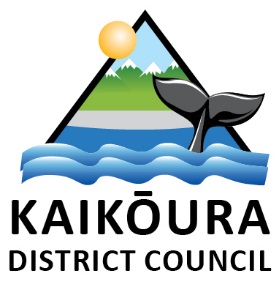 Community Initiatives FundAccountability FormReturn the completed form to the Kaikoura District Council within 2 months of completion of your project. You must return this form in order to be eligible for future funding.Name of applicant /organisation:Name of Project: 		Date of Project: 		Amount of grant approved for: 	Please give details of how money was spent:									$									$									$ 									$ If all funding approved for your project was not utilised specifically for the approved project, you may be required to reimburse Kaikoura District Council.A brief description of the highlights and benefits that have been achieved with these funds, including numbers participating: Names and signatures of two people completing this report:First contact: 					Signature:				Position:	 			Date:			 				Second contact: 					Signature:					Position:	 			Date:			 				Return to:  Arlene Brown Community Development Officerarlene@kaikoura.govt.nzKaikoura District Council96 West End, PO Box 6Kaikoura 7340Please attach: Copies of receipt(s) of payment, and/orCopies of an invoice detailing items purchasedAny feedback by participants